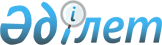 Өтпелі кезең ішінде Қырғыз Республикасы Еуразиялық экономикалық одақтың Бірыңғай кедендік тарифінде белгіленген баждар ставкаларынан ерекшеленетін кедендік әкелу баждарының ставкаларын қолданатын тауарлар мен ставкалардың тізбесіне өзгерістер енгізу туралыЕуразиялық экономикалық комиссия Алқасының 2020 жылғы 28 сәуірдегі № 61 шешімі
      2014 жылғы 29 мамырдағы Еуразиялық экономикалық одақ туралы шарттың 42-бабына, 2014 жылғы 29 мамырдағы Еуразиялық экономикалық одақ туралы шартқа Қырғыз Республикасының қосылуына байланысты Қырғыз Республикасының 2014 жылғы 29 мамырдағы Еуразиялық экономикалық одақ туралы шартты, Еуразиялық экономикалық одақтың құқығына кіретін жекелеген халықаралық шарттарды және Еуразиялық экономикалық одақ органдарының актілерін қолдануы жөніндегі жағдайлар мен өтпелі ережелер туралы 2015 жылғы 8 мамырдағы хаттамаға № 1 қосымшаның 43-тармағына сәйкес және 2014 жылғы 29 мамырдағы Еуразиялық экономикалық одақ туралы шартқа Қырғыз Республикасының қосылуына байланысты Қырғыз Республикасының 2014 жылғы 29 мамырдағы Еуразиялық экономикалық одақ туралы шартты, Еуразиялық экономикалық одақтың құқығына кіретін жекелеген халықаралық шарттарды және Еуразиялық экономикалық одақ органдарының актілерін қолдануы жөніндегі жағдайлар мен өтпелі ережелер туралы 2015 жылғы 8 мамырдағы хаттамаға өзгерістер енгізу туралы 2020 жылғы 14 сәуірде қол қойылған хаттаманың (бұдан әрі – Өзгерістер енгізу туралы хаттама) негізінде Еуразиялық экономикалық комиссия Алқасы шешті:
      1. Қосымшаға сәйкес Еуразиялық экономикалық комиссия Алқасының 2015 жылғы 30 маусымдағы № 68 шешімімен бекітілген Өтпелі кезең ішінде Қырғыз Республикасы оларға қатысты Еуразиялық экономикалық одақтың Бірыңғай кедендік тарифімен белгіленген баждар ставкаларынан ерекшеленетін кедендік әкелу баждарының ставкаларын қолданатын тауарлар мен ставкалардың тізбесіне өзгерістер енгізілсін.
      2. Осы Шешім ресми жарияланған күнінен бастап күнтізбелік 30 күн өткен соң күшіне енеді және 2020 жылғы 1 қаңтардан бастап туындайтын құқықтық қатынастарда қолданылады.
      Осы Шешімді Еуразиялық экономикалық одаққа мүше мемлекеттердің қолдануы Өзгерістер енгізу туралы хаттаманың 2-бабына сәйкес жүзеге асырылады. Өтпелі кезең ішінде Қырғыз Республикасы Еуразиялық экономикалық одақтың Бірыңғай кедендік тарифінде белгіленген баждар ставкаларынан ерекшеленетін кедендік әкелу баждарының ставкаларын қолданатын тауарлар мен ставкалардың тізбесіне енгізілетін ӨЗГЕРІСТЕР
      Тізбе мынадай редакцияда жазылсын: Өтпелі кезең ішінде Қырғыз Республикасы Еуразиялық экономикалық одақтың Бірыңғай кедендік тарифінде белгіленген баждар ставкаларынан ерекшеленетін кедендік әкелу баждарының ставкаларын қолданатын тауарлар мен ставкалардың ТІЗБЕСІ
      ___________________
      1 Кедендік әкелу баждарының ставкалары көрсетілген күнтізбелік жылдың 1 қаңтарынан бастап, ал 2015 жылы – Жоғары Еуразиялық экономикалық кеңес мемлекеттік шекараның қырғыз-қазақ учаскесі арқылы өткізілетін тауарлар мен көлік құралдарын кедендік бақылауды алып тастау туралы шешім қабылдаған күннен бастап қолданылады.
      2 Кедендік әкелу бажының ставкасы көрсетілген тауарлардың декларанты Қырғыз Республикасы Еуразиялық экономикалық комиссияға жыл сайын ұсынатын ұйымдар мен тұлғалардың тиісті тізбесіне енгізілген жағдайда, сондай-ақ Еуразиялық экономикалық одаққа мүше мемлекеттің кеден органына Қырғыз Республикасы атқарушы билігінің уәкілетті органы әкелінетін тауардың мақсатты тағайындалуын растауды ұсынған жағдайда қолданылады.
      3 2020 жылғы 1 қаңтардан бастап Еуразиялық экономикалық комиссия Алқасының 2020 жылғы 26 ақпандағы № 28 шешімі күшіне енген күнге дейінгі кезеңде ЕАЭО СЭҚ ТН 3603 00 100 9 және 3603 00 900 1 кодтарымен сыныпталған тауарларға қатысты кедендік әкелу бажының кедендің құнынан 0 % мөлшеріндегі ставкасы қолданылды.".
					© 2012. Қазақстан Республикасы Әділет министрлігінің «Қазақстан Республикасының Заңнама және құқықтық ақпарат институты» ШЖҚ РМК
				
      Еуразиялық экономикалық комиссияАлқасының Төрағасы

М. Мясникович
Еуразиялық экономикалық
комиссия Алқасының 
2020 жылғы 28 cәуірдегі 
№ 61 шешіміне
ҚОСЫМША"Еуразиялық экономикалық
комиссия Алқасының
2015 жылғы 30 маусымдағы
№ 68 шешімімен 
БЕКІТІЛГЕН(Еуразиялық экономикалық
комиссия Алқасының
2020 жылғы 28 сәуірдегі
№ 61 шешімі редакциясында)
СЭҚ ТН коды
Позицияның атауы
Кедендік әкелу бажының ставкасы (кедендік құннан пайызбен не еуромен не АҚШ долларымен)1
Кедендік әкелу бажының ставкасы (кедендік құннан пайызбен не еуромен не АҚШ долларымен)1
Кедендік әкелу бажының ставкасы (кедендік құннан пайызбен не еуромен не АҚШ долларымен)1
Кедендік әкелу бажының ставкасы (кедендік құннан пайызбен не еуромен не АҚШ долларымен)1
Кедендік әкелу бажының ставкасы (кедендік құннан пайызбен не еуромен не АҚШ долларымен)1
Кедендік әкелу бажының ставкасы (кедендік құннан пайызбен не еуромен не АҚШ долларымен)1
Кедендік әкелу бажының ставкасы (кедендік құннан пайызбен не еуромен не АҚШ долларымен)1
СЭҚ ТН коды
Позицияның атауы
2015 жылға
2016 жылға
2017 жылға
2018 жылға
2019 жылға
2020 жылға
2021 жылға
0511 10 000 0
– бұқа шәуеті
0
0
0
0
0
0
БКТ ставкасы
0602 90 450 0
– – – – – – тамырланған қалемше және жас өсімдіктер
0
0
0
0
0
0
БКТ ставкасы
0701 10 000 0
– тұқымдық 
0
0
0
0
0
0
БКТ ставкасы
0713 33 100 0
– – – егуге арналған
0
0
0
0
0
0
БКТ ставкасы
1005 10 150 0
– – – қарапайым гибридтер
0
0
0
0
0
0
БКТ ставкасы
1005 10 180 1
– – – – қосарлы гибридтер және топкростық гибридтер
0
0
0
0
0
0
БКТ ставкасы
2103 90 900 9
– – – өзгелері
0
0
0
0
0
0
БКТ ставкасы
2309 90 100 0
– – балықтың еритін өнімдері немесе теңіздің сүтқоректі жануарларынан дайындалған өнімдер
0
0
0
0
0
0
БКТ ставкасы
2309 90 960 9
– – – – – өзгелері
0
0
0
0
0
0
БКТ ставкасы
2922 41 000 0
– – лизин және оның күрделі эфирлері; осы қосылыстардың тұздары
02
02
02
02
02
02
БКТ ставкасы
2930 40 900 0
– – өзгелері
02
02
02
02
02
02
БКТ ставкасы
3002 11 000 0
– – безгекті диагностикалауға арналған жиынтықтар
0
0
0
0
0
0
БКТ ставкасы
3002 12 000 2
– – – – өзгелері
0
0
0
0
0
0
БКТ ставкасы
3002 12 000 3
– – – – гемоглобин, қан глобулиндері және қан сарысу глобулиндері
0
0
0
0
0
0
БКТ ставкасы
3002 12 000 4
– – – – – – қан қоюлануының факторлары
0
0
0
0
0
0
БКТ ставкасы
3002 12 000 5
– – – – – – өзгелері
0
0
0
0
0
0
БКТ ставкасы
3002 12 000 9
– – – – – өзгелері
0
0
0
0
0
0
БКТ ставкасы
3002 13 000 0
– – араластырылмаған, бөлшек саудада сату үшін дозаланған дәрілік нысандар түрінде немесе пішіндерге немесе орамдарға өлшеп оралмаған иммунологиялық өнімдер
0
0
0
0
0
0
БКТ ставкасы
3002 14 000 0
– – араластырылған, бөлшек саудада сату үшін дозаланған дәрілік нысандар түрінде немесе пішіндерге немесе орамдарға өлшеп оралмаған иммунологиялық өнімдер
0
0
0
0
0
0
БКТ ставкасы
3002 15 000 0
– – бөлшек саудада сату үшін дозаланған дәрілік нысандар түрінде немесе пішіндерге немесе орамдарға өлшеп оралған иммунологиялық өнімдер
0
0
0
0
0
0
БКТ ставкасы
3002 19 000 0
– – өзгелері
0
0
0
0
0
0
БКТ ставкасы
3002 20 000 2
– – В гепатитіне қарсы
0
0
0
0
0
0
БКТ ставкасы
3002 20 000 9
– – өзгелері
0
0
0
0
0
0
БКТ ставкасы
3002 30 000 0
– ветеринариялық вакциналар
0
0
0
0
0
0
БКТ ставкасы
3002 90 500 0
– – микроорганизмдер дақылдары
0
0
0
0
0
0
БКТ ставкасы
3002 90 900 0
– – өзгелері
0
0
0
0
0
0
БКТ ставкасы
3004 10 000 1
– – – құрамында негізгі әрекет ететін зат ретінде: ампициллин тригидраты немесе ампициллин натрий тұзы немесе бензилпенициллин тұзы және қосылыстары немесе карбенициллин немесе оксациллин немесе сулациллин (сультамициллин) немесе феноксиметилпенициллин ғана болатын
0
0
0
0
0
0
БКТ ставкасы
3004 10 000 5
– – – – өзгелері
0
0
0
0
0
0
БКТ ставкасы
3004 10 000 6
– – – – құрамында негізгі әрекет ететін зат ретінде стрептомицин сульфаты ғана болатын
0
0
0
0
0
0
БКТ ставкасы
3004 10 000 8
– – – өзгелері
0
0
0
0
0
0
БКТ ставкасы
3004 20 000 1
– – – құрамында негізгі әрекет ететін зат ретінде: амикацин
           немесе гентамицин немесе гризеофульвин немесе доксициклин немесе доксорубицин немесе канамицин немесе фузиди қышқылы және оның натрий тұзы немесе левомицетин (хлорамфеникол) және оның тұздары немесе линкомицин немесе метациклин немесе нистатин немесе рифампицин немесе цефазолин немесе цефалексин немесе цефалотин немесе эритромицин негізді ғана болатын
0
0
0
0
0
0
БКТ ставкасы
3004 20 000 2
– – – өзгелері
0
0
0
0
0
0
БКТ ставкасы
3004 20 000 3
– – – құрамында негізгі әрекет ететін зат ретінде эритромицин негізді немесе канамицин сульфаты ғана болатын
0
0
0
0
0
0
БКТ ставкасы
3004 32 000 1
– – – бөлшек саудада сату үшін пішіндерге немесе орамдарға өлшеніп оралғандар және құрамында негізгі әрекет ететін зат ретінде флуоцинолон ғана болатын
0
0
0
0
0
0
БКТ ставкасы
3004 32 000 9
– – – өзгелері
0
0
0
0
0
0
БКТ ставкасы
3004 39 000 1
– – – бөлшек саудада сату үшін пішіндерге немесе орамдарға өлшеніп оралғандар 
0
0
0
0
0
0
БКТ ставкасы
3004 41 000 0
– – құрамында эфедрин немесе оның тұздары бар
0
0
0
0
0
0
БКТ ставкасы
3004 42 000 0
– – құрамында псевдоэфедрин (INN) немесе оның тұздары бар
0
0
0
0
0
0
БКТ ставкасы
3004 43 000 0
– – құрамында норэфедрин немесе оның тұздары бар
0
0
0
0
0
0
БКТ ставкасы
3004 49 000 1
– – – бөлшек саудада сату үшін пішіндерге немесе орамдарға өлшеніп оралғандар және негізгі әрекет ететін зат ретінде құрамында тек қана натрийдің кофеин бензоаты немесе ксантинола никотинаты немесе папаверин немесе пилокарпин немесе теобромин немесе теофиллин бар
0
0
0
0
0
0
БКТ ставкасы
3004 49 000 9
– – – өзгелері
0
0
0
0
0
0
БКТ ставкасы
3004 50 000 1
– – – құрамында негізгі әрекет ететін зат ретінде: аскорбин қышқылы (С дәрумені) немесе никотин қышқылы немесе кокарбоксилаза немесе никотинамид немесе пиридоксин немесе тиамин және оның тұздары (В1 дәрумені) немесе цианокобаламин (В12 дәрумені) ғана болатын
0
0
0
0
0
0
БКТ ставкасы
3004 50 000 2
– – – өзгелері
0
0
0
0
0
0
БКТ ставкасы
3004 50 000 5
– – – құрамында негізгі әрекет ететін зат ретінде альфа-токоферол ацетат (Е дәрумені) ғана болатын
0
0
0
0
0
0
БКТ ставкасы
3004 50 000 6
– – – құрамында негізгі әрекет ететін зат ретінде: кокарбоксилаза немесе аскорбин қышқылы (С дәрумені) немесе цианокобаламин (В12 дәрумені) ғана болатын
0
0
0
0
0
0
БКТ ставкасы
3004 50 000 8
– – – өзгелері
0
0
0
0
0
0
БКТ ставкасы
3004 60 000 0
– осы топқа 2 қосалқы позицияларына ескертуде көрсетілген құрамында безгекке қарсы белсенді (әсер етуші) заттар бар өзгелері
0
0
0
0
0
0
БКТ ставкасы
3004 90 000 1
– – – құрамында йод немесе йод қосылыстары болатын
0
0
0
0
0
0
БКТ ставкасы
3004 90 000 2
– – – өзгелері
0
0
0
0
0
0
БКТ ставкасы
3004 90 000 6
– – – – құрамында негізгі әрекет ететін зат ретінде: ацетилсалицил қышқылы немесе парацетамол немесе рибоксин (инозин) немесе поливинилпирролидон ғана болатын
0
0
0
0
0
0
БКТ ставкасы
3004 90 000 9
– – – – өзгелері
0
0
0
0
0
0
БКТ ставкасы
3005 10 000 0
– адгезивті таңу материалы және жабысқақ қабаты бар өзге де бұйымдар
0
0
0
0
0
0
БКТ ставкасы
3006 20 000 0
– қан тобын анықтауға арналған реагенттер
0
0
0
0
0
0
БКТ ставкасы
3006 30 000 0
– рентгеногpафиялық зерттеулерге арналған контрастық препараттар; сырқаттарды егуге арналған диагностикалық реагенттер
0
0
0
0
0
0
БКТ ставкасы
3006 60 000 1
– – – бөлшек саудада сату үшін пішіндерге немесе орамдарға өлшеніп оралғандар
0
0
0
0
0
0
БКТ ставкасы
3006 60 000 9
– – спеpмицидтер негізді 
0
0
0
0
0
0
БКТ ставкасы
3204 19 000 0
– – 3204 11 – 3204 19 қосалқы позициялардағы екі немесе одан көп бояғыш заттардың қоспасын қоса алғанда, өзгелері
02
02
02
02
02
02
БКТ ставкасы
3302 10 400 0
– – – өзгелері
02
02
02
02
02
02
БКТ ставкасы
3602 00 000 0
Оқ-дәріден басқа, дайын жарылғыш заттар
0
0
0
0
0
0
БКТ ставкасы
3603 00 100 23
– – от өткізгіш сымдар
0
0
0
0
0
0
БКТ ставкасы
3603 00 100 83
– – – өзгелері
0
0
0
0
0
0
БКТ ставкасы
3603 00 900 33
– – – электрлік емес
0
0
0
0
0
0
БКТ ставкасы 
3808 59 000 5
– – – – құрамында алахлор (ISO) немесе алдикарб (ISO) немесе азинфос метил (ISO) немесе эндосульфан (ISO), немесе қарапайым пента- және октабромдифенил эфирлері, немесе пентафтороктансуль-фондық қышқыл және оның тұздары, немесе перфтороктансульфона-мидтер, немесе перфтороктансульфонилфторид бар гербицидтер
0
0
0
0
0
0
БКТ ставкасы
3808 93 130 0
– – – – триазиндер негізді
0
0
0
0
0
0
БКТ ставкасы
3808 93 150 0
– – – – амидтер негізді
0
0
0
0
0
0
БКТ ставкасы
3808 93 170 0
– – – – карбаматтар негізді
0
0
0
0
0
0
БКТ ставкасы
3808 93 210 0
– – – – туынды динитроанилин негізді
0
0
0
0
0
0
БКТ ставкасы
3808 93 230 0
– – – – туынды карбамид, урацил немесе сульфонилкарбамид негізді
0
0
0
0
0
0
БКТ ставкасы
3808 93 270 0
– – – – өзгелері
0
0
0
0
0
0
БКТ ставкасы
3810 90 900 0
– – өзгелері
0
0
0
0
0
0
БКТ ставкасы
3822 00 000 0
3002 немесе 3006 тауар позициясының тауарларын қоспағанда, түптөсемді диагностикалық немесе зертханалық реагенттер, түптөсемді немесе түптөсемсіз дайын диагностикалық немесе зертханалық реагенттер; сертификатталған эталондық материалдар
0
0
0
0
0
0
БКТ ставкасы
3824 84 000 0
– – құрамында альдрин (ISO), камфехлор (ISO) (токсафен), хлордан (ISO), хлордекон (ISO), ДДТ (ISO) (клофенотан (INN), 1,1,1-трихлор-2,2-бис(п-хлорфенил)этан), диэлдрин (ISO, INN), эндосульфан (ISO), эндрин (ISO), гептахлор (ISO) немесе мирекс (ISO) бар
0
0
0
0
0
0
БКТ ставкасы
3824 85 000 0
– – құрамында линдан (ISO, INN) қоса алғанда, 1,2,3,4,5,6-гексахлорциклогексан (ГХГ (ISO)) бар
0
0
0
0
0
0
БКТ ставкасы
3824 86 000 0
– – құрамында пентахлорбензол (ISO) немесе гексахлорбензол (ISO) бар
0
0
0
0
0
0
БКТ ставкасы
3824 87 000 0
– – құрамында перфтороктансульфондық қышқыл, оның тұздары, перфтороктансульфонамидтер немесе перфтороктансульфонил-фторид бар
0
0
0
0
0
0
БКТ ставкасы
3824 88 000 0
– – құрамында тетра-, пента-, гекса-, гепта- немесе октабромдифенилдік қарапайым эфирлер бар
0
0
0
0
0
0
БКТ ставкасы
3824 99 640 0
– – – – – өзгелері
0
0
0
0
0
0
БКТ ставкасы
3824 99 920 3
– – – – – – – – күшті конденсаторлар өндірісіне арналған сіңірілетін сұйықтық5)
0
0
0
0
0
0
БКТ ставкасы 
3824 99 920 9
– – – – – – – – өзгелері
0
0
0
0
0
0
БКТ ставкасы
3824 99 930 2
– – – – – – – – өсімдіктерді химиялық қорғау өндірісіне арналған манкоцеб5)
0
0
0
0
БКТ ставкасы
БКТ ставкасы
БКТ ставкасы
3824 99 930 8
– – – – – – – – өзгелері
0
0
0
0
0
0
БКТ ставкасы
3824 99 960 9
– – – – – – – өзгелері
0
0
0
0
0
0
БКТ ставкасы
3907 69 000 0
– – өзгесі
0
0
0
0
0
0
БКТ ставкасы
4015 11 000 0
– – хирургиялық
0
0
0
0
0
0
БКТ ставкасы
7318 15 590 0
– – – – – – – өзгелері
02
02
02
02
02
02
БКТ ставкасы
7318 16 100 0
– – – шыбықшалардан, профильдерден немесе біркелкі көлденең қима сымдардан ұшталып жасалған, тесік диаметрі 6 мм-ден аспайтын
02
02
02
02
02
02
БКТ ставкасы
7318 21 000 9
– – – өзгелері
02
02
02
02
02
02
БКТ ставкасы
7318 22 000 9
– – – өзгелері
02
02
02
02
02
02
БКТ ставкасы
7408 19 900 0
– – – ең жоғары көлденең қима мөлшері 0,5 мм-ден аспайтын
0
0
0
0
0
0
БКТ ставкасы
7408 21 000 0
– – мыс пен мырыш (жез) негізді қорытпалардан 
0
0
0
0
0
0
БКТ ставкасы
7505 22 000 0
– – никель қорытпаларынан
0
0
0
0
0
0
БКТ ставкасы
7604 29 100 9
– – – – өзгелері
02
02
02
02
02
02
БКТ ставкасы
7604 29 900 0
– – – профильдер
02
02
02
02
02
02
БКТ ставкасы
7606 12 920 1
– – – – – жалюзиге арналған жолақтар
02
02
02
02
02
02
БКТ ставкасы
7606 12 920 9
– – – – – – өзгелері
02
02
02
02
02
02
БКТ ставкасы
7606 12 930 9
– – – – – өзгелері
02
02
02
02
02
02
БКТ ставкасы
7606 92 000 0
– – алюминий қорытпаларынан
02
02
02
02
02
02
БКТ ставкасы
7607 11 900 0
– – – жуандығы 0,021 мм-ден кем емес, бірақ 0,2 мм-ден аспайтын
02
02
02
02
02
02
БКТ ставкасы
7607 19 900 1
– – – – өзі желімделетін
02
02
02
02
02
02
БКТ ставкасы
7607 20 900 0
– – жуандығы 0,021 мм-ден кем емес, бірақ 0,2 мм-ден аспайтын (негізін есептемегенде)
02
02
02
02
02
02
БКТ ставкасы
7608 20 200 9
– – – өзгелері
02
02
02
02
02
02
БКТ ставкасы
7608 20 810 8
– – – – – өзгелері
02
02
02
02
02
02
БКТ ставкасы
8414 60 000 1
– – көлденеңінен ең аз мөлшері 100 см-ден, тігінен ең аз мөлшері 130 см-ден аспайтын, номиналдық кернеуі 250 В-тан аспайтын, өнімділігі 1500 м3/сағ-тан аспайтын, май тұтқыш элементі немесе оны орнататын орны бар, ауа өткізгіш қосуға арналған отыратын орны бар
0
0
0
0
0
0
БКТ ставкасы
8418 61 001 1
– – – – абсорбциялық жылу сорғылары 
02
02
02
02
02
02
БКТ ставкасы
8418 69 000 8
– – – өзгесі
02
02
02
02
02
02
БКТ ставкасы
8418 99 100 9
– – – – өзгелері
0
0
0
0
0
0
БКТ ставкасы
8424 49 910 0
– – – – тракторларға орнатуға арналған немесе тракторларға тіркеп сүйреуге арналған
0
0
0
0
0
0
БКТ ставкасы
8424 49 990 0
– – – – өзгелері
0
0
0
0
0
0
БКТ ставкасы
8424 82 910 0
– – – – – тракторларға орнатуға арналған немесе тракторларға тіркеп сүйреуге арналған ұнтақтарды бүріккіштер
0
0
0
0
0
0
БКТ ставкасы
8424 82 990 0
– – – – – өзгелері
0
0
0
0
0
0
БКТ ставкасы
8432 21 000 0
– – дискілік тырмалар
0
0
0
0
0
0
БКТ ставкасы
8432 31 190 0
– – – – өзгелері
0
0
0
0
0
0
БКТ ставкасы
8432 39 190 0
– – – – өзгелері
0
0
0
0
0
0
БКТ ставкасы
8433 40 000 1
– – тайлап буатын жинағыштар
0
0
0
0
0
0
БКТ ставкасы
8433 51 000 1
– – – шығарылған кезінен бастап 3 жылдан астам уақыт өткендер
0
0
0
0
0
0
БКТ ставкасы
8433 51 000 9
– – – өзгелері
0
0
0
0
0
0
БКТ ставкасы
8433 53 300 0
– – – қызылша сабақтарын турағыш машиналар және қызылша жинағыш машиналар
0
0
0
0
0
0
БКТ ставкасы
8436 10 000 0
– жануарларға жемшөп дайындауға арналған машиналар мен механизмдер
0
0
0
0
0
0
БКТ ставкасы
8437 10 000 0
– тұқымдарды, астықты немесе құрғақ бұршақ тұқымдас дақылдарды тазартуға, сұрыптауға немесе калибрлеуге  арналған машиналар
0
0
0
0
0
0
БКТ ставкасы
8457 20 000 0
– агрегаттық бір позициялы станоктар 
0
0
0
0
0
0
БКТ ставкасы
8462 10 100 1
– – – сығымдау күші 200 МН, жұмыс үстелінде бір мезгілде үш штампты орналастыру мүмкіндігі бар, штамптарды газбен қыздыру жүйесімен жарақтандырылған қақтау-штамптау гидравликалық престер
0
0
0
0
0
0
БКТ ставкасы
8467 22 100 0
– – – шынжырлы аралар
0
0
0
0
0
0
БКТ ставкасы
8467 22 300 0
– – – дискілі аралар
0
0
0
0
0
0
БКТ ставкасы
8483 10 950 0
– – өзгелері
0
0
0
0
0
0
БКТ ставкасы
8483 40 900 0
– – өзгелері
0
0
0
0
0
0
БКТ ставкасы
8501 40 200 4
– – – – – өзгелері
0
0
0
0
0
0
БКТ ставкасы
8507 20 800 8
– – – өзгелері
0
0
0
0
0
0
БКТ ставкасы
8701 20 101 3
– – – – 4 немесе одан жоғары экологиялық класты7)
0
0
0
0
0
БКТ ставкасы
8701 20 901 5
– – – – шығарылған кезден бастап 5 жылдан астам, бірақ 7 жылдан аспайтын уақыт өткендер
0
0
0
0
0
БКТ ставкасы
8701 20 901 7
– – – – өзгелері
0
0
0
0
0
БКТ ставкасы
8701 91 100 0
– – – – жаңалары
0
0
0
0
0
БКТ ставкасы
8701 91 900 0
– – – өзгелері
0
0
0
0
0
БКТ ставкасы
8701 92 100 0
– – – – жаңалары
0
0
0
0
0
БКТ ставкасы
8701 92 900 0
– – – өзгелері
0
0
0
0
0
БКТ ставкасы
8701 93 100 0
– – – – жаңалары
0
0
0
0
0
БКТ ставкасы
8701 93 900 0
– – – өзгелері
0
0
0
0
0
БКТ ставкасы
8701 94 100 9
– – – – – өзгелері
0
0
0
0
0
БКТ ставкасы
8701 94 900 0
– – – өзгелері
0
0
0
0
0
БКТ ставкасы
8701 95 100 9
– – – – – өзгелері
0
0
0
0
0
БКТ ставкасы
8701 95 900 0
– – – өзгелері
0
0
0
0
0
БКТ ставкасы
8702 20 119 2
– – – – – – – өзгелері
0
0
0
0
0
БКТ ставкасы
8702 20 119 4
– – – – – – – өзгелері
0
0
0
0
0
БКТ ставкасы
8702 20 119 9
– – – – – – өзгелері
0
0
0
0
0
БКТ ставкасы
8702 20 199 2
– – – – – – өзгелері
0
0
0
0
0
БКТ ставкасы
8702 20 199 4
– – – – – – өзгелері
0
0
0
0
0
БКТ ставкасы
8702 20 199 6
– – – – – – – өзгелері
0
0
0
0
0
БКТ ставкасы
8702 20 199 9
– – – – – – – өзгелері
0
0
0
0
0
БКТ ставкасы
8702 20 919 2
– – – – – – өзгелері
0
0
0
0
0
БКТ ставкасы
8702 20 919 9
– – – – – – өзгелері
0
0
0
0
0
БКТ ставкасы
8702 20 999 2
– – – – – – өзгелері
0
0
0
0
0
БКТ ставкасы
8702 20 999 4
– – – – – – өзгелері
0
0
0
0
0
БКТ ставкасы
8702 20 999 6
– – – – – – – өзгелері
0
0
0
0
0
БКТ ставкасы
8702 20 999 9
– – – – – – – өзгелері
0
0
0
0
0
БКТ ставкасы
8702 30 119 1
– – – – – іштен жану қозғалтқыштарының қуаты электр қозғалтқышының 30 минуттық ең жоғары қуатынан көп
0
0
0
0
0
БКТ ставкасы
8702 30 119 9
– – – – – өзгелері
0
0
0
0
0
БКТ ставкасы
8702 30 199 2
– – – – – – өзгелері
0
0
0
0
0
БКТ ставкасы
8702 30 199 4
– – – – – – өзгелері
0
0
0
0
0
БКТ ставкасы
8702 30 199 9
– – – – – – өзгелері
0
0
0
0
0
БКТ ставкасы
8702 30 919 9
– – – – – өзгелері
0
0
0
0
0
БКТ ставкасы
8702 30 999 2
– – – – – – өзгелері
0
0
0
0
0
БКТ ставкасы
8702 30 999 4
– – – – – – өзгелері
0
0
0
0
0
БКТ ставкасы
8702 30 999 9
– – – – – – өзгелері
0
0
0
0
0
БКТ ставкасы
8702 40 000 9
– – өзгелері
0
0
0
0
0
БКТ ставкасы
8702 90 119 0
– – – – – өзгелері
0
0
0
0
0
БКТ ставкасы
8702 90 809 0
– – – өзгелері
0
0
0
0
0
БКТ ставкасы
8703 21 909 8
– – – – – өзгелері
10
10
10
10
10
БКТ ставкасы
8703 22 909 8
– – – – – өзгелері
10
10
10
10
10
БКТ ставкасы
8703 23 194 0
– – – – – – қозғалтқыш цилиндрінің жұмыс көлемі 1500 см³ астам, бірақ 1800 см³ көп емес
10
10
10
10
10
БКТ ставкасы
8703 23 198 1
– – – – – – – қозғалтқыш цилиндрінің жұмыс көлемі 1800 см³ астам, бірақ 2300 см³ көп емес
10
10
10
10
10
БКТ ставкасы
8703 23 198 2
– – – – – – – қозғалтқыш цилиндрінің жұмыс көлемі 2300 см³ астам, бірақ 2800 см³ көп емес
10
10
10
10
10
БКТ ставкасы
8703 23 198 3
– – – – – – – – Еуразиялық экономикалық одақтың 6-қосымша ескертуінде осы топқа аталған жүріп өту мүмкіндігі жоғары автомобилдер
10
10
10
10
10
БКТ ставкасы
8703 23 198 8
– – – – – – – – өзгелері
10
10
10
10
10
БКТ ставкасы
8703 24 109 2
– – – – – қозғалтқыш цилиндрлерінің жұмыс көлемі 3000 см3 асатын, бірақ 3500см3 аспайтын, Еуразиялық экономикалық одақтың 6-қосымша ескертуінде осы топқа аталған жүріп өту мүмкіндігі жоғары автомобилдер
10
10
10
10
10
БКТ ставкасы
8703 24 109 8
– – – – – өзгелері
10
10
10
10
10
БКТ ставкасы
8703 24 909 8
– – – – – өзгелері
10
10
10
10
10
БКТ ставкасы
8703 32 909 8
– – – – – өзгелері
10
10
10
10
10
БКТ ставкасы
8703 33 199 0
– – – – – өзгелері
10
10
10
10
10
БКТ ставкасы
8703 40 209 8
– – – – – – іштен жану қозғалтқышының қуаты электр қозғалтқышының ең жоғары 30 минуттық қуатынан асатын
10
10
10
10
10
БКТ ставкасы
8703 40 409 8
– – – – – – іштен жану қозғалтқышының қуаты электр қозғалтқышының ең жоғары 30 минуттық қуатынан асатын
10
10
10
10
10
БКТ ставкасы
8703 40 592 1
– – – – – – – іштен жану қозғалтқышының қуаты электр қозғалтқышының ең жоғары 30 минуттық қуатынан асатын
10
10
10
10
10
БКТ ставкасы
8703 40 599 1
– – – – – – – – іштен жану қозғалтқышының қуаты электр қозғалтқышының ең жоғары 30 минуттық қуатынан асатын
10
10
10
10
10
БКТ ставкасы
8703 40 599 3
– – – – – – – – іштен жану қозғалтқышының қуаты электр қозғалтқышының ең жоғары 30 минуттық қуатынан асатын
10
10
10
10
10
БКТ ставкасы
8703 40 599 5
– – – – – – – – – іштен жану қозғалтқышының қуаты электр қозғалтқышының ең жоғары 30 минуттық қуатынан асатын
10
10
10
10
10
БКТ ставкасы
8703 40 599 8
– – – – – – – – – іштен жану қозғалтқышының қуаты электр қозғалтқышының ең жоғары 30 минуттық қуатынан асатын
10
10
10
10
10
БКТ ставкасы
8703 40 709 3
– – – – – – іштен жану қозғалтқышының қуаты электр қозғалтқышының ең жоғары 30 минуттық қуатынан асатын
10
10
10
10
10
БКТ ставкасы
8703 40 709 5
– – – – – – іштен жану қозғалтқышының қуаты электр қозғалтқышының ең жоғары 30 минуттық қуатынан асатын
10
10
10
10
10
БКТ ставкасы
8703 40 709 8
– – – – – – іштен жану қозғалтқышының қуаты электр қозғалтқышының ең жоғары 30 минуттық қуатынан асатын
10
10
10
10
10
БКТ ставкасы
8703 40 809 8
– – – – – – іштен жану қозғалтқышының қуаты электр қозғалтқышының ең жоғары 30 минуттық қуатынан асатын
10
10
10
10
10
БКТ ставкасы
8703 50 409 8
– – – – – – іштен жану қозғалтқышының қуаты электр қозғалтқышының ең жоғары 30 минуттық қуатынан асатын
10
10
10
10
10
БКТ ставкасы
8703 50 599 1
– – – – – – іштен жану қозғалтқышының қуаты электр қозғалтқышының ең жоғары 30 минуттық қуатынан асатын
10
10
10
10
10
БКТ ставкасы
8703 60 209 8
– – – – – – іштен жану қозғалтқышының қуаты электр қозғалтқышының ең жоғары 30 минуттық қуатынан асатын
10
10
10
10
10
БКТ ставкасы
8703 60 409 8
– – – – – – іштен жану қозғалтқышының қуаты электр қозғалтқышының ең жоғары 30 минуттық қуатынан асатын
10
10
10
10
10
БКТ ставкасы
8703 60 592 1
– – – – – – – іштен жану қозғалтқышының қуаты электр қозғалтқышының ең жоғары 30 минуттық қуатынан асатын
10
10
10
10
10
БКТ ставкасы
8703 60 599 1
– – – – – – – – іштен жану қозғалтқышының қуаты электр қозғалтқышының ең жоғары 30 минуттық қуатынан асатын
10
10
10
10
10
БКТ ставкасы
8703 60 599 3
– – – – – – – – іштен жану қозғалтқышының қуаты электр қозғалтқышының ең жоғары 30 минуттық қуатынан асатын
10
10
10
10
10
БКТ ставкасы
8703 60 599 5
– – – – – – – – – іштен жану қозғалтқышының қуаты электр қозғалтқышының ең жоғары 30 минуттық қуатынан асатын
10
10
10
10
10
БКТ ставкасы
8703 60 599 8
– – – – – – – – – іштен жану қозғалтқышының қуаты электр қозғалтқышының ең жоғары 30 минуттық қуатынан асатын
10
10
10
10
10
БКТ ставкасы
8703 60 709 3
– – – – – – іштен жану қозғалтқышының қуаты электр қозғалтқышының ең жоғары 30 минуттық қуатынан асатын
10
10
10
10
10
БКТ ставкасы
8703 60 709 5
– – – – – – іштен жану қозғалтқышының қуаты электр қозғалтқышының ең жоғары 30 минуттық қуатынан асатын
10
10
10
10
10
БКТ ставкасы
8703 60 709 8
– – – – – – іштен жану қозғалтқышының қуаты электр қозғалтқышының ең жоғары 30 минуттық қуатынан асатын
10
10
10
10
10
БКТ ставкасы
8703 60 809 8
– – – – – – іштен жану қозғалтқышының қуаты электр қозғалтқышының ең жоғары 30 минуттық қуатынан асатын
10
10
10
10
10
БКТ ставкасы
8703 70 409 8
– – – – – – іштен жану қозғалтқышының қуаты электр қозғалтқышының ең жоғары 30 минуттық қуатынан асатын
10
10
10
10
10
БКТ ставкасы
8703 70 599 1
– – – – – – іштен жану қозғалтқышының қуаты электр қозғалтқышының ең жоғары 30 минуттық қуатынан асатын
10
10
10
10
10
БКТ ставкасы
8704 22 910 8
– – – – – өзгелері
0
0
0
0
0
БКТ ставкасы
8704 32 910 9
– – – – – өзгелері
10
10
10
10
10
БКТ ставкасы
8704 90 000 1
– – тек электрлі қозғалтқышпен қозғалысқа келтірілетін толық массасы 5 т аспайтын көлік құралы
10
10
10
10
10
БКТ ставкасы
8704 90 000 9
– – өзгелері
10
10
10
10
10
БКТ ставкасы
8705 10 009 1
– – – жаңалары
0
0
0
0
0
БКТ ставкасы
8705 40 000 1
– – жаңалары
0
0
0
0
0
БКТ ставкасы
8708 21 900 9
– – – – өзгелері
0
0
0
0
0
0
БКТ ставкасы
8708 40 500 9
– – – – өзгелері
0
0
0
0
0
0
БКТ ставкасы
8716 20 000 0
– ауыл шаруашылығына арналған, өзі тиейтін немесе өзі түсіретін тіркемелер мен жартылай тіркемелер
0
0
0
0
0
0
БКТ ставкасы
8716 31 000 0
– – тіркеме-цистерналар және жартылай тіркеме-цистерналар
0
0
0
0
0
0
БКТ ставкасы
8716 39 300 1
– – – – – – автомобильдік, толық массасы 15 тоннадан астам және габариттік ұзындығы 13,6 м-ден аспайтын
0
0
0
0
0
0
БКТ ставкасы
8716 39 300 2
– – – – – – автомобильдік рефрижераторлық, шанағының ішкі көлемі 76 м³-ден аспайтын
0
0
0
0
0
0
БКТ ставкасы
8716 39 300 9
– – – – – – өзгелері
0
0
0
0
0
0
БКТ ставкасы
8716 80 000 0
– өзге де көлік құралдары
10
10
10
10
10
10
БКТ ставкасы
9018 31 100 1
– – – – көлемі 2 мл-ден аспайтын инсулинге арналған
0
0
0
0
0
0
БКТ ставкасы
9018 31 100 9
– – – – өзгелері
0
0
0
0
0
0
БКТ ставкасы
9018 31 900 9
– – – – өзгелері
0
0
0
0
0
0
БКТ ставкасы
9018 32 100 0
– – – түтікшелі металл инелер
0
0
0
0
0
0
БКТ ставкасы
9018 90 500 1
– – – қанды, қан алмастырғыштарды және инфузиялық ерітінділерді алуға және құюға арналған жүйелер
0
0
0
0
0
0
БКТ ставкасы
9406 90 310 0
– – – – жылыжайлар
0
0
0
0
0
0
БКТ ставкасы